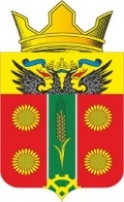 АДМИНИСТРАЦИЯ ИСТОМИНСКОГО СЕЛЬСКОГО ПОСЕЛЕНИЯАКСАЙСКОГО РАЙОНА РОСТОВСКОЙ ОБЛАСТИПОСТАНОВЛЕНИЕ     17. 10. 2019 		                     х. Островского			        № 248Об утверждении предварительных итоговсоциально – экономического развития заистекший период и ожидаемых итогахсоциально-экономического развитияВ соответствии со статьей 173 Бюджетного кодекса Российской Федерации, № 131-ФЗ от 06.10.2003 г. «Об общих принципах организации местного самоуправления в РФ»,  -ПОСТАНАВЛЯЮ:Утвердить предварительные итоги социально-экономического развития за истекший период и ожидаемые итоги социально-экономического развития на 2019 год  и на плановый период 2020 -2022 годы (приложение № 1, № 2).Опубликовать настоящее постановление на официальном сайте Администрации Истоминского сельского поселения Контроль за выполнением настоящего распоряжения оставляю за собой.Постановление вступает в силу с момента подписания.Глава Администрации Истоминского сельского поселения                        Калинина О.А.Постановление вноситотдел экономики и финансовПриложение № 1                                                                      к постановлению Администрации Истоминского сельского поселения от17.10.2019 №248ПРЕДВАРИТЕЛЬНЫЕ ИТОГИ СОЦИАЛЬНО-ЭКОНОМИЧЕСКОГО РАЗВИТИЯ ИСТОМИНСКОГО СЕЛЬСКОГО ПОСЕЛЕНИЯ  ЗА 9 МЕСЯЦЕВ 2019 год       Каждому году присущи свои успехи, достижения, особенности и трудности, и прошедший не был исключением.      Исходя из прогнозируемой в начале года ситуации, администрация Истоминского сельского поселения совместно с депутатами Истоминского сельского поселения определили наиболее острые проблемы, приоритетные цели, задачи и направления, которые необходимо было решать и реализовывать в течении 2018 года с учетом сохранения позиций по ключевым показателям социально-экономического развития поселения.Основной целью социально-экономического развития Истоминского сельского поселения является улучшение качества жизни населения.Ключевые показатели Истоминского  сельского поселения:-транспортная доступность населенных пунктов поселения - средняя;-доходы населения - средние;- услуги вывоза и утилизации ТБО доступны для населения и осуществляется регулярно;- озеленение и валка аварийно-опасных деревьев по необходимости; - проведение работ по благоустройству территории поселения - регулярно,- обслуживание и ремонт уличного освещения – регулярно.           Численность населения на 01.01.2019 г. составляет  5141 человек. В состав территории Истоминского муниципального образования входят земли следующих населенных пунктов: х. Островского , х. Истомино, пос. Дорожный ,пос. Дивный ДНТ (сады). Численность на 01.10.2019г.  составляет 5221 чел. Число домохозяйств – 189 ед.  В поселении уже сейчас сложилась благоприятная демографическая ситуация. В период с января 2019 по октябрь2019 гг. численность населения постепенно увеличивалась, что происходило за счет увеличения  миграционного прироста. Одним из наиболее важных факторов, который окажет влияние на увеличение численности населения поселения, является развитие жилищного строительства.Рост рождаемости также зависит  от количества прироста населения. Увеличение рождаемости предполагается за счет  предоставления материнского (семейного) капитала при рождении второго и последующих детей. Денежные средства можно направить либо на образование ребенка, либо на приобретение жилья, либо на формирование накопительной части пенсии матери. На территории поселения продолжают свою деятельность 3 учреждения образования, 4 учреждения дошкольного образования, ФАПы 3ед., амбулатория 1 ед., 4 культурно-досуговых центров. Основные специализации: торговля, логистика.         В соответствии с разработанными и утвержденными программами, основное внимание уделяется стимулированию приоритетных направлений социально-экономического развития с целью повышения качества жизни и благосостояния населения. Задачи социально-экономического развития Истоминского сельского поселения на 01.10.2019г. выполнены на – 89%.       По разделам выполнение программ выглядит следующим образом: Раздел 0100 «Общегосударственные вопросы» профинансирован на сумму 6387,9 тыс. руб, что составляет 71,5% к годовым назначениям.Раздел 0200 «Национальная оборона»Средства в сумме 136,9тыс. руб. или 65,7% от годовых назначений направлены на осуществление первичного воинского учета на территориях сельских поселений.Раздел 0300 «Национальная безопасность и правоохранительная деятельность», профинансирован в размере 701,5 тыс. руб. или 75,8% от годовых назначений.Раздел 0400 «Национальная экономика» профинансирован на сумму 869,2 тыс.руб, что составляет 9,0% к годовым назначениям.Раздел 0500 «Жилищно-коммунальное хозяйство» Приоритетным направлением в сфере ЖКХ было и остается обеспечение устойчивого и бесперебойного функционирования всех систем жизнеобеспечения жилищного фонда, объектов соцкультбыта, обеспечение жителей качественными коммунальными услугами. Годовые ассигнования по данному разделу финансирование по разделу составило 2391,4 тыс.руб., или 52,2 % от годовых ассигнований.Раздел 0800 «Культура и кинематография», деятельность учреждений культуры в отчётном периоде была направлена на развитие творчества среди молодежи с целью сохранения лучших народных традиций, выявление талантливых исполнителей и коллективов художественной самодеятельности, создание условий для совершенствования их профессионального уровня, привлечение новых участников в художественную самодеятельность, где они могут реализовать свой творческий потенциал. По подразделу 0801 «Культура» освоено 4740,5 тыс.руб., что составляет 69,4 % от годовых назначений. Раздел 1000 «Социальная политика» профинансирован на сумму 121,7 тыс. руб, что составляет 71,6  % к годовым назначениям.Раздел 1100 «Физическая культура и спорт»Исполнено на сумму 227,8 тыс. руб., что составляет 45,7 % к годовым назначениям. Средства направлены на  проведение спортивных мероприятий.   Численность муниципальных служащих администрации за 2019 год составила 8 человек, всего сотрудников 21чел. фактические затраты на их содержание составили    4735,9тыс . руб. Численность работников МУК ИСП «Дорожный СДК» за 9 месяцев 2019 год составила 8 человек, фактические затраты на их содержание составили    3103,9 тыс . руб.Исполнение доходной части бюджетаОбщее исполнение доходной части бюджета за 9 месяцев 2019 года составило 59,2%, исходя из плана 33013,0 тыс. руб и фактического поступления 19545,6 тыс. руб.. Основные характеристики исполнению доходной части бюджета за 9 месяцев 2019 года в разрезе доходных источников выглядят следующим образом.Налог на доходы физических лиц.Исполнение налога на доходы физических лиц составляет 68,8 %, исходя из плана         868,1 тыс.руб и фактического поступления 596,9тыс.руб.Единый сельскохозяйственный налогИсполнение налога составляет 819,4 тыс.руб исходя из плана 837,5тыс. рублей.Налоги на имуществоВ состав доходов бюджета поселения включены следующие налоги на имущество:- налог на имущество с физических лиц;- земельный налог.Поступление денежных средств от налога на имущество с физических лиц за 9 месяцев составило 225,1тыс. руб исходя из плана 363,5тыс. руб., т.е. выполнение на 61,9%.По земельному налогу процент исполнения составил 86,7 %, фактическое исполнение составило 7809,0 тыс.руб, исходя из плана 9005,0 тыс. руб.Государственная пошлина процент исполнения составил 114,8 %, фактическое исполнение составило 15,5 тыс. руб, исходя из плана 13,5 тыс. руб.Доходы от использования имущества, находящегося в государственной и муниципальной собственности процент исполнения, составил 82,7 %, фактическое исполнение составило 321,6 тыс. руб, исходя из плана 388,7 тыс. руб.Безвозмездные поступления.Дотации поступило 8612,1 тыс.руб. при плане 11548,3 тыс.руб., или 74,5%, субвенций поступило 152,6тыс.руб. составили 73,2 % исполнения. Межбюджетных трансфертов поступило 872,5тыс. руб. при плане 9619,4тыс.руб. или 0,9 %.Приложение № 2                                                                      к постановлению Администрации Истоминского сельского поселения от17.10.2019 №248Ожидаемые итоги социально-экономического развития поселения за9 месяцев 2019 год.        Бюджетная политика в поселении определена на среднесрочный трёхлетний период 2019-2021 годы.  Для обеспечения финансирования предусмотренных расходов в бюджет поселения в 2019 году и на период до 2020-2021 годы зачисляются в полном объеме земельный налог и налог на имущество физических лиц, а также федеральные регулирующие налоги по следующим нормативам:Налог на доходы физических лиц -6%Налоги на совокупный доход – 40%Бюджетная и налоговая политикаПоступление налогов за 2019 годМуниципальные программы         В целях развития инфраструктуры территории, привлечения инвестиций, улучшения качества жизни населения поселение участвуем в реализации целевых программ:Наименованиеуточненный план годафактическое исполнение за 9 месяцевожидаемое исполнение за годпроцент исполненияДОХОДЫ НАЛОГОВЫЕ И НЕНАЛОГОВЫЕ11636,99908,412647,385,1%НАЛОГИ НА ПРИБЫЛЬ, ДОХОДЫ868,1596,9802,468,8%Налог на доходы физических лиц868,1596,9802,468,7%НАЛОГ НА СОВОКУПНЫЙ ДОХОД819,4837,5837,5102,2%Единый сельскохозяйственный налог819,4837,5837,5102,2%НАЛОГИ НА ИМУЩЕСТВО9368,58034,110422,585,8%Налог на имущество физических лиц363,5225,1363,561,9%Земельный налог9005,07809,010159,086,7%ГОСУДАРСТВЕННАЯ ПОШЛИНА13,515,518,6114,8%№ п/пНаименование программыУтверждено  бюджетной росписью                  с учетом измененийИсполнено%                        исполнения1 Защита населения и территории от чрезвычайных ситуаций,обеспечение пожарной безопасности 966,60805,3083,312 Культура 5 877,003 926,2066,813Обеспечение  качественными жилищно -коммунальными услугами населения61,2046,7076,314Развити транспортной системы621,70347,8055,945Развитие физической культуры и спорта6,206,1098,396Региональная политика20,0012,6063,007Управление имуществом907,10697,8076,938Доступная среда15,4015,3099,359Информационное общество447,30376,2084,1010Содействие занятости населения305,30225,0073,7011Энергоэффективность98,7098,70100,0012Комплексное благоустройство территории Истоминского сельского поселения 2 984,602 295,6076,9113Охрана окружающей среды и рационального природопользования205,70194,2094,4114Социальная поддержка нраждан170,20138,4081,3215Формирование современной  городской среды на территории Исминского сельского поселения361,80326,8090,33Всего по программам:Всего по программам:13 048,89 512,772,90в т.ч. по источникам финансирования:в т.ч. по источникам финансирования:за счет средств федерального бюджетаза счет средств федерального бюджетаза счет средств областного бюджетаза счет средств областного бюджета405,784,220,75за счет средств местного бюджетаза счет средств местного бюджета12 658,58 416,766,49